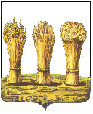 ПЕНЗЕНСКАЯ ГОРОДСКАЯ ДУМА____________________________________________________________________РЕШЕНИЕ27.10.2017                                                                                                           № 806-38/6О  деятельности администрации города Пензы по организации строительства муниципального жилищного фонда, созданию условий для жилищного строительства и по развитию застроенных территорий	Заслушав и обсудив информацию о деятельности администрации города Пензы по организации строительства муниципального жилищного фонда, созданию условий для жилищного строительства и по развитию застроенных территорий, на основании ст.22 Устава города ПензыПензенская городская Дума решила:1. Информацию о деятельности администрации города Пензы по организации строительства муниципального жилищного фонда, созданию условий для жилищного строительства и по развитию застроенных территорий, принять к сведению.2. Рекомендовать администрации города Пензы продолжать мероприятия, направленные на создание условий для жилищного строительства и по развитию застроенных территорий, в рамках действующего законодательства.Глава города            									В.П.Савельев 